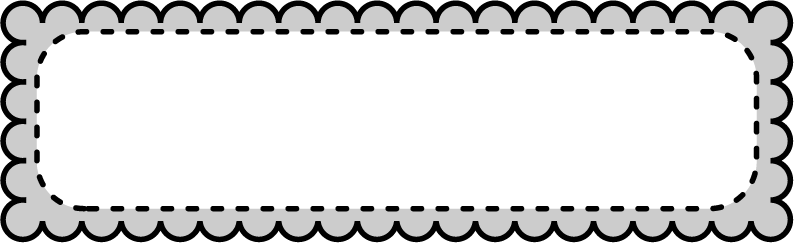             Якщо у вас діагностовано туберкульоз ... (Стаття 37-2)★ Що таке туберкульоз?Туберкульоз – це захворювання, у якому відбувається вдихання людиною туберкульозних бацил і викликає запалення переважно у легких. Коли людина хворіє, туберкульозна паличка залишається на язику.Якщо захворювання у легкій формі, то немає ризику заразити інших. Якщо у вас на язику є туберкульозні палички, вони можуть розповсюджуватися, коли ви кашляєте або чхаєте.Та коли люди навколо вас вдихають бактерію, ви можете iх заразити. (Навіть якщо ви I заразилися туберкульозом, то не завжди людина може захворіти)Лiкування 6 місяців і більше, відповідно до вказівок лікаря .★ Повідомлення про туберкульозОскільки туберкульоз є інфекційним захворюванням, лікар, який його діагностує, зобов’язаний повідомити до медпункту адресу, ім’я, дату народження, стать, професію тощо.Отримавши повідомлення від лікаря, центр охорони здоров’я запитає вас про ваші симптоми та умови життя за допомогою інформації з медичного закладу та бесіди з вами чи вашою родиною.★ Рекомендації щодо госпіталізації та контактного медичного оглядуЯкщо центр охорони здоров’я визначить, що пацієнт є хворим на туберкульоз, який в результаті слуху може заразити людей, центр охорони здоров’я видасть «рекомендацію щодо госпіталізації на підставі Закону про інфекційні захворювання» для госпіталізації до медичного закладу з туберкульозним вiддiленням.Крім того, у центрі здоров’я рекомендують, щоб члени сім’ї, які можуть бути інфіковані туберкульозом, або ті, хто контактував із ними у повсякденному житті, за потреби проходили медичний огляд.(Примітка) Якщо ви потребуєте госпіталізації через інші захворювання і немає ризику зараження, «рекомендації щодо госпіталізації» не нададуть.★ Державні медичні витратиПри лікуванні від туберкульозу діє система покриття частини медичних витрат за державний кошт і зниження самооплати.(Див. зворотну сторону)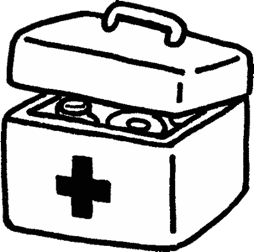 